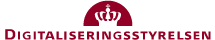 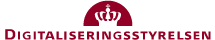 Indhold1. Læsevejledning og formål	12. Overordnet delprogramstatus	22.1 Overordnet beskrivelse af rapporteringsperioden	22.2 Overordnet status:	23. Status leverancer – afsluttet periode	33.1 Oversigt over leverancer i afsluttet periode	34. Aktiviteter og leverancer – kommende periode	44.1 Aktiviteter i den kommende periode	44.2 Oversigt over leverancer i kommende periode	45. Status på delprogramøkonomi	56. Tværgående kritiske risici	57. Tværgående kritiske emner	68. Revisionshistorik	51. Læsevejledning og formål Formål Den månedlige rapportering fra delprogrammerne har til formål at give programsekretariatet en status på fremdrift og risici samt øvrige rapporteringsemner, som Programbestyrelsen måtte ønske.HvadNedenstående skabelon indeholder det anbefalede minimumsindhold i en rapportering. Programbestyrelsen bør ved programmet start definere, hvilket indhold, som bestyrelsen forventer, at der rapporteres løbende på.HvornårDokumentet anvendes månedligt af delprogrammerne.Omfang Dokumentet bør som udgangspunkt maksimalt være på 2-5 siderKvalitetskriterierRapporteringen skal fremstå:Rettidig og fremadskuendeFokuseret på undtagelser og afvigelser samt risici for afvigelser fra delprogrammets masterplanFokuseret på løsninger, som kan danne afsæt for beslutninger vedr. planlægning for den kommende rapporteringsperiode2. Overordnet delprogramstatus2.1 Overordnet beskrivelse af rapporteringsperiodenDer er arbejdes fortsat med QA af arbejdspakker for de enkelte projekter i GD2 med fokus på at få delmilepæle med relation til GD7 og GD8 tydeliggjort. I samarbejde med GD7 og GD8 afklares og konsolideres i den forbindelse tværgående leverancer og afhængigheder og den manglende konsistens mellem planerne er kritisk.Delprogrammet er i gang med at opdatere Programstyringsdokument (trin 2), Business case, målarkitektur og strategi og plan for datavask. Der arbejdes intensivt i delprogrammets 11 projekter (DAGI, Danske Stednavne, DAR, AWS, Supplerende Adresser, CPR, CVR, SKAT, DST, Lov og Test). 2.2 Overordnet status:I forhold til
- Implementeringsplan v. 2.1 og Bilag A – milepælsplan 2.1, som er afspejlet i Masterplanen. 
- Delaftale 2: Effektivt genbrug af grunddata om adresser, administrative enheder og stednavne, maj 2012
- Businesscase fra 23. maj 2013, Fællesstatslige BC version 1.5.01, pl-20123. Status leverancer – afsluttet periode3.1 Oversigt over leverancer i afsluttet periode4. Aktiviteter og leverancer – kommende periode4.1 Aktiviteter i den kommende periodeGD2 vil i den kommende periode have fokus på konsolidering af implementeringsplan, herunder afklaring og konsolidering af eksterne afhængigheder og leverancer primært fra GD7 og GD8 ud fra GD7s oplæg til korrektionsplan for DAF. GD2 forventer at deltage i aktiviteter vedrørende den manglende overensstemmelse mellem GD2s implementeringsplan og GD7’s krav til leverancer.maj:Fastlæggelse og konsolidering af leverancer og afhængigheder fra GD7 og GD8Projektforummøde og styregruppemødeOpdateret målarkitektur, strategi og plan for datavask, programstyringsdokument og Business case. Forsat understøttelse af arbejdet i delprogrammets 11 projekter (DAGI, Danske Stednavne, DAR, AWS, Supplerende Adresser, CPR, CVR, SKAT, DST, Lov og Test)4.2 Oversigt over leverancer i kommende periode5. Status på delprogramøkonomi6. Tværgående kritiske risici7. Tværgående kritiske emner8. RevisionshistorikDelprograminformationDelprogramAdresseprogrammet - GD2Statusrapport nr.12Dato for rapportering30. april 2015Rapporteringsperiode29. marts – 30. april 2015Kommende periode1. maj – 20. majDelprogramlederElse-Marie UlvsgaardOverordnet statusOverordnet statusOverordnet statusOverordnet statusStatus sidste periodeStatus denne periodeKommentarerTidGrønGrønScopeGrønGrønRessourcerGulGulRessourcesituationen er i rød iht. den eksisterende baseline (BC fra maj 2013). I forlængelse af de nye implementeringsplaner er der igangsat en opdatering af business casen. Konkret mangler der ressourcer til GDP Governance, bidrag til GD7 og GD8 arbejde, samt testarbejdet.GD1/GD2 vurderer ressourcesituationen i rød, men GDS har af metodemæssige hensyn bedt om at denne status sættes i gul. LeveranceMilepælPlanlagt dato for leveranceFaktisk dato 
leveretKommentar[Indsæt ID og navn på leverance][Angiv om leverancen er en milepæl J/N][Angiv planlagt leverancedato][Angiv faktisk leverancedato][Indsæt årsagsforklaring til evt. afvigelse]GD2.26.1 Interessenthåndtering DSN01.04.201501.04.2015GD2.26.2 Etablere samarbejder DSN01.04.201501.04.2015LeveranceMilepælPlanlagt dato for leveranceForventet faktisk dato for leveranceKommentar (inkl. evt. afvigelsesanmodning)[Indsæt ID og navn på leverance][Angiv om leverancen er en milepæl J/N][Angiv planlagt leverancedato][Angiv faktisk leverancedato][Indsæt årsagsforklaring til evt. afvigelse]ingenProjektSamlet budget (kr)Akk. Forbrug (kr)Budget i rapporteringsperioden (kr)Forbrug i rapporteringsperioden (kr)AfvigelsesforklaringRisikoIDRisikohændelseRisikoværdiStatusMitigerende handlinger / faktuel konsekvensRisikoejerleverancer med afhængigheder mellem delprogrammerne (GD1/GD2/GD7/GD8) er ikke afstemt.4x4=16BehandlesDer skal udarbejdes leverancebeskrivelser og procesbeskrivelser for alle tværgående leverancer. På dette grundlag kan det afklares om risikoværdien kan reduceres eller skal håndteres som et emne./Leverancer med afhængigheder mellem delprogrammerne (GD1/GD2/GD7/GD8) leveres ikke rettidigt og efter aftalt kvalitet. GD1, GD2, GD7 & GD8Forsinket indgåelse af kontrakt med leverandør for DAR efter udbud. 2x4=8OvervågesHvis kontrakter ikke indgås til tiden, kan det forsinke grunddataprogrammet. GD2Der allokeres ikke ressourcer til test, da det tværgående testarbejde ikke er med i de oprindelige planer og budgetter2x5=10BehandlesDer tilvejebringes ressourcer til test og de tværgående testopgaver prioriteres i projekterne.GD1, GD2Der kan ikke leveres single sign-on, hvis GD1 og GD2 registrene ikke kan indmeldes i Kombits sikkerhedsløsning rettidigt. 3x5=15BehandlesDer er afholdt et møde der har bekræftet at der er en problemstilling. Der afventes plan for implementeringen fra  Kombit GD1, GD2Der er risiko for at der ikke er nok testkapacitet på datafordeleren, da denne stiller et enkelt kundetestmiljø til rådighed. 2x4=8overvågesTest tager længere tid, afvilkingen af test er sårbar i forhold til når test fejler, samt  nedbrud og forsinkelser GD7Den funktionalitet for hændelsesgenerering, der er forudsat i DAF, skal udvikles i hvert enkelt register.4x3=12OvervågesDet koncept for hændelser der er anvendt i udarbejdelse af løsningsarkitekturen for GD1 og GD2 understøttes ikke af DAF.Grunddataregistrene kan ikke implementeres som forudsat i løsningsarkitekturenGD7Den tværgående koordinering foregår på et ikke tilstrækkeligt oplyst grundlag fordi GD1 / GD2 ikke har tilstrækkeligt kenskab til DAF funktionalitet og tilhørende testmiljø3x3 = 9OvervågesLeverancer forsinkes pga. løbende tilbageløb og afklaringerGD1/GD2/GD7EmneIDEmnebeskrivelseStatusPlanlagte aktiviteter / faktuel konsekvensEmneejerGD1/GD2 implementeringsplaner indeholder en række milepæle, der er afhængige af leverancer fra GD7 og GD8. Der er ikke etableret fælles programmilepæle eller lavet leverancebeskrivelser, der gør det muligt at følge fremdriften i leverancerne. BehandlesForventes håndteret i forbindelse med korrektionsplan fra GD7. GD1, GD2, GD7, GD8Der er ikke etableret overordnede rammer for håndtering af services med information fra flere grunddataregistre. Derfor er det vanskeligt at få placeret roller og ansvar i forhold til GD1/GD2’s behov for etablering af sammenstillede services.behandlesEmnet var forventet behandlet på grunddatabestyrelsesmødet den 20. april.  GD1/GD2 kender pt. ikke tidspunktet forbehandling.Manglende afklaring af principper og procedurer for etablering udvikling og vedligehold af sammenstillede services, kan medføre forsinkelse i udfyldelse af dataleverancespecifikationerneGD1, GD2, GDSDelprogramledelsen håndterer ikke forretningsmæssige problemstillinger i tilstrækkelig grad, da den er nød til at bruge tid på opgaver udenfor planer/budget, som ikke bidrager til fremdrift på de forretningsmæssige områderbehandlesGD2 har et ressourceovertræk på grund af, at delprogrammet har måttet opprioritere mange ikke-delprogram-specifikke opgaver.GD2Leverancer i forbindelse med udarbejdelse af dataleverancespecifikation med afhængigheder mellem delprogrammerne (GD1/GD2/GD7/GD8) er ikke afstemtBehandlesGD1&GD2 er ved at udarbejde procesbeskrivelser for udarbejdelse af dataleverancespecifikation mellem GD1 og GD2 og GD7/GD8. GD1,GD2,GD7,GD8Oprettet afVersionDatoGodkendt afStatusTHJ-MBBL1.030. april 2015EMU-MBBLGodkendt